Konspekt Branżowa 1 Klasa (po gimnazjum/po SP)  -  język angielskiZadanie domowe nr. 3 (1 kwietnia 2020 r/April 1, 2020)Temat: Codzienne zajęcia (Daily Activities)Wykonaj kolejno podane poniżej zadania: Spójrz na arkusz „Codzienne czynności” na stronie 2 tutaj.  (Look at the „Daily Activities” worksheet on page 2 here.)  Dopasuj zdjęcia do działań/wyrażeń po prawej stronie. Na osobnej kartce papieru napisz czynności/frazy i odpowiedni numer zdjęcia.  Na przykład:  „1. Eat/have lunch – picture # 14”.  (Match the pictures to the actions/phrases on the right.  On a separate piece of paper, write the actions/phrases and the corresponding picture number.  For example:  “1.  Eat/have lunch – picture #14.)Po zakończeniu zadania zrób zdjęcie ukończonej pracy i prześlij je w wiadomości e-mail na adres mr.matt.sukses@gmail.com.  (After completing the assignment, take a picture of the completed work and forward the picture in an email to mr.matt.sukses@gmail.com .)Zadania podlegają ocenie.  O ocenie zostaniecie poinformowani.  Termin wykonania zadania i przesłania zdjęć nauczycielowi:  05.04.2020r. do godziny 12:00.  Pamiętaj, wyślij zdjęcie ukończonej pracy na adres mr.matt.sukses@gmail.com .  (Assignments will be graded.  You will be informed of your grade.  Assignment must be completed and photo sent to the teacher by Friday April 5, 2020, 12:00.  Remember, send a photo of the finished work to mr.matt.sukses@gmail.com .)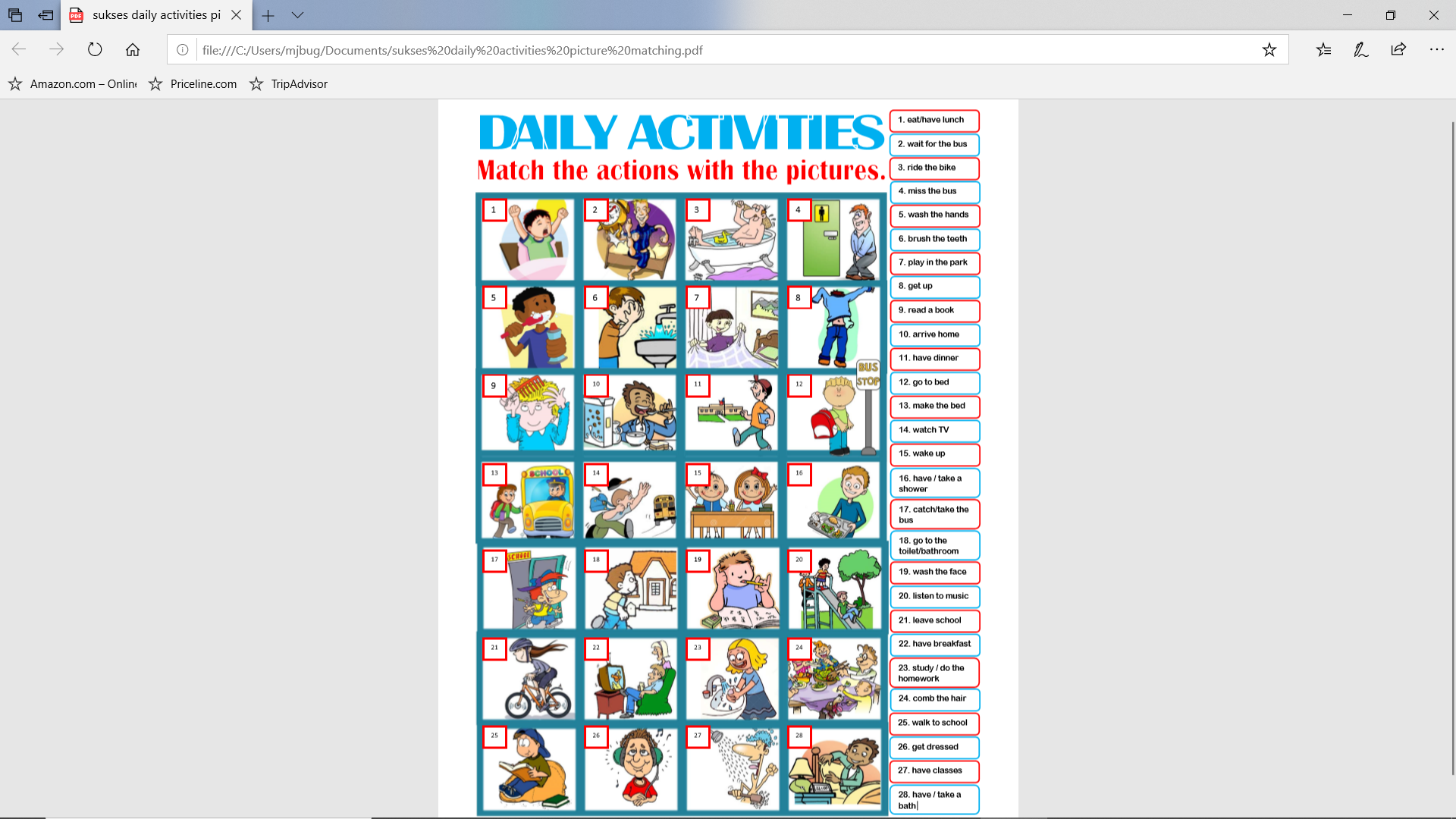 